攀枝花市文化广播电视和旅游局关于2019年度财政重点项目支出绩效评价的报告市财政局：根据《攀枝花市财政局关于开展2019年度财政重点项目（政策）支出绩效评价工作的通知》（攀财绩〔2020〕4 号）文件要求，我局认真组织实施，现将2019年度财政重点项目支出绩效评价报告如下（详见附件）。附件：1．重点项目支出绩效自评报告（2019年重大文化旅游活动经费）2．重点项目支出绩效自评表（2019年重大文化旅游活动经费）3．重点项目支出绩效自评报告（中国三线建设博物馆后勤保障经费）4．重点项目支出绩效自评表（中国三线建设博物馆后勤保障经费）攀枝花市文化广播电视和旅游局2020年4月26日附件1重点项目支出绩效自评报告（2019年重大文化旅游活动经费）一、项目概况（一）项目基本情况。1．主管部门（单位）在该项目管理中的职能。为深入贯彻落实市委“一二三五”工作思路，加快打造国际阳光康养旅游目的地和区域文化高地，展现“英雄攀枝花·阳光康养地”城市形象，市文广旅局2019年开展两项重要的文化旅游活动——第六届中国自驾游房车露营大会暨攀枝花市仁和区首届露营节、第十届攀枝花欢乐阳光节暨新浪微博第十届“金足迹”旅游峰会。第六届中国自驾游房车露营大会暨攀枝花市仁和区首届露营节、由攀枝花市人民政府、四川省文化和旅游厅、中国旅游车船协会主办，仁和区人民政府、攀枝花市文化广播电视和旅游局承办；第十届攀枝花欢乐阳光节暨新浪微博第十届“金足迹”旅游峰会分别由攀枝花市人民政府、四川省文化和旅游厅和新浪微博主办，攀枝花市文化广播电视和旅游局承办。2．项目立项、资金申报的依据。根据《攀枝花市文化广播电视和旅游局关于开展 2019 年重要文化旅游活动经费的请示》（攀文广旅〔2019〕47 号）、《攀枝花市财政局关于安排2019年重要文化旅游活动经费的请示》（攀财政〔2019〕93 号）文件及市领导批示精神，两项活动经费筹集采取市财政补助、仁和区政府自筹，市场化运作的方式共同解决。市财政安排2019年重要文化旅游活动经费预算300万元。3．资金管理办法制定情况，资金支持具体项目的条件、范围与支持方式概况。根据《攀枝花市人民政府办公室关于进一步加强市级财政资金管理的通知》（攀办发〔2017〕161号）和《攀枝花市市级旅游发展专项资金管理办法》（攀旅产发〔2016〕3号）文件精神，结合本次活动，资金支持方向具体用于旅游形象推广（包括境内外形象推广、营销渠道建设、网络营销、开展旅游合作与交流等）。使用范围为旅游宣传促销（包括组织及参加国内外重大主题促销活动、重要展会及会展等宣传推广活动，旅游宣传推广平台建设、国内外营销渠道建设和媒体宣传，制作旅游音像制品、旅游宣传画册和新媒体促销等方面的支出）。4．资金分配的原则及考虑因素。资金分配坚持“突出重点、择优扶持、专款专用、保证效益”的原则，根据《第六届中国自驾游与房车露营大会暨仁和区首届露营节活动方案》《第十届攀枝花欢乐阳光节暨新浪微博第十届“金足迹”旅游峰会活动方案》的内容，按照市委、市政府安排部署，结合重点工作任务分工对资金分配使用。（二）项目绩效目标。1．项目主要内容。2019年重大文化旅游活动经费主要用于：（1）第六届中国自驾游房车露营大会暨攀枝花市仁和区首届露营节，主体活动包括开幕式及清凉度假文艺晚会、自驾游目的地建设与康养旅游融合发展高峰论坛、自驾游露营活动、自驾游线路考察体验；配套活动包括“静思·星空”音乐晚会及露营活动、房车及自驾车体验、水果采摘、“最美穿越赛”户外徒步赛、“乐享·星空”民俗文化展演、清凉体验行等系列活动。（2）第十届攀枝花欢乐阳光节暨新浪微博第十届“金足迹”旅游峰会，主体活动包括欢乐阳光节开幕式及文艺表演、“金足迹”文化旅游峰会（包括旅游大咖主题分享、旅行故事TED 秀）、“2019微博最具影响力”项目颁奖、攀枝花旅游特色线路体验等；配套活动包括攀枝花城市专属短片拍摄宣传、新浪大咖体验拍摄以及攀枝花本地文化和旅游活动等。2．项目具体绩效目标，包括目标的量化、细化情况以及项目实施进度计划等。圆满完成第六届中国自驾游房车露营大会暨攀枝花市仁和区首届露营节、第十届攀枝花欢乐阳光节暨新浪微博第十届“金足迹”旅游峰会，推进攀枝花国际阳光康养旅游目的地建设，促进文化旅游深度融合，打造特色品牌文旅活动，推介攀枝花特色旅游产品，推动攀枝花文化旅游高质量发展，建设文化旅游高地。具体如下：（1）仁和区：完成第六届中国自驾游房车露营大会暨攀枝花市仁和区首届露营节。（2）市文广旅局：完成新浪微博第十届“金足迹”旅游峰会及系列活动，着力打造中国阳光康养旅游城市，推动攀枝花文化旅游高质量发展，建设文化旅游高地。（3）文化馆：完成攀枝花市第十届欢乐阳光节开幕式的执行和文艺演出活动，向公众推介攀枝花卓越的阳光康养优势、丰富的阳光旅游资源，展现攀枝花城市魅力和康养旅游吸引力。（4）文艺创评室：完成《攀枝花市手绘文化旅游地图》印制，制作《攀枝花市文化旅游指南》，全面展现攀枝花文化旅游主要资讯和精华，展现攀枝花多姿多彩、开放文明的美好形象。（5）文化艺术中心：完成攀枝花市第十届欢乐阳光节开幕式文艺演出，展现攀枝花城市魅力和康养旅游吸引力。（6）三线建设博物馆：开展《三线建设》二维动漫一部、手书一套及创作《三线故事》集全等制作，深入挖掘和利用三线建设文化资源内涵，创作出一系列具有特色性、趣味性的三线文创产品，推动攀枝花文旅融合发展。3．申报内容和申报目标。项目内容及绩效结合文化旅游战略目标、年度工作目标以及市委、市政府确定的重点文化旅游工作部署，符合实际情况，项目预算及绩效目标合理可行。（三）项目自评步骤及方法。项目绩效目标设定以长期战略目标为长远方向，根据年度工作目标细化项目绩效目标。首先由业务科室参照年初工作计划及实际完成情况，梳理绩效自评，财务部门结合资金规模进行补充完善，再由局领导审定。二、项目资金申报及使用情况（一）项目资金申报及批复情况。根据《攀枝花市文化广播电视和旅游局关于开展 2019 年重要文化旅游活动经费的请示》（攀文广旅〔2019〕47 号）、《攀枝花市财政局关于安排2019年重要文化旅游活动经费的请示》（攀财政〔2019〕93 号）文件及市领导批示精神，两项活动经费筹集采取市财政补助、仁和区政府自筹，市场化运作的方式共同解决，由市财政安排2019年重要文化旅游活动经费预算300万元。（二）资金计划、到位及使用情况。1．资金计划。根据《攀枝花市文化广播电视和旅游局关于商请划拨2019 年重要文化旅游活动经费的函》（攀文广旅函〔2019〕112号）、《攀枝花市文化广播电视和旅游局关于划转第十届攀枝花欢乐阳光节补贴资金的请示》（攀文广旅〔2019〕111 号）文件，以及《攀枝花市财政局关于下达2019年重要文化旅游活动经费的通知》（攀财资教〔2019〕81号）、《攀枝花市财政局关于追加（减）第十届攀枝花欢乐阳光节补贴资金的通知》（攀财资教〔2019〕141号）文件精神，下达2019年重要文化旅游活动经费预算300万元，具体如下：2019年重要文化旅游活动经费预算单位：万元2．资金到位。2019年，重要文化旅游活动经费实际到位300万元，其中：市文广旅局65万元，市文化馆22万元，市文艺创评室21万元，市文化艺术中心28万元，三线建设博物馆64万元，仁和区文广旅局100万元。3．资金使用。2019年重要文化旅游活动资金实际使用267.18万元，其余32.82万元由于财政12月指标收回未能使用。预算资金实际使用情况如下：2019年重要文化旅游活动经费预算使用明细表单位：万元资金支付范围、支付标准、支付进度、支付依据等合规合法、与预算相符，无截留、挤占、挪用情况。（三）项目财务管理情况。市文广旅局及资金使用单位财务管理制度较为健全，严格按照《攀枝花市市级旅游发展专项资金管理办法》及相关财务、内部控制等制度，严格遵守财经纪律，执行各项规定制度，及时处理账务，规范会计核算，确保财政资金安全、有效。三、项目实施及管理情况（一）项目组织架构及实施流程。2019年7月13日—2019年8月14日，市文广旅局、仁和区文广旅局完成第六届中国自驾游房车露营大会暨攀枝花市仁和区首届露营节。2019年12月，市文广旅局举办第十届攀枝花欢乐阳光节暨新浪微博第十届“金足迹”旅游峰会。其间，市文艺创评室2019年 7月—9月开展《攀枝花市文化旅游地图》和《攀枝花市文化旅游指南》印制工作；市文化馆、市文化艺术中心2019年12月开展第十届攀枝花欢乐阳光节开幕式文艺演出及舞台搭建、设备租赁等相关工作；三线建设博物馆2019年12月开展制作《三线建设》二维动漫一部、手书一套及创作《三线故事》。（二）项目管理情况。各项目实施均严格执行相关法律法规及项目管理制度，涉及到招投标、政府采购、项目公示制等均严格按照相关规定执行。（三）项目监管情况。作为项目主管部门，市文广旅局联合市财政下达资金文件，明确资金使用要求，完善目标绩效申报和管理，开展绩效评价检查。四、项目绩效情况（一）项目完成情况。数量指标：举办第六届中国自驾游房车露营大会暨攀枝花市仁和区首届露营节、第十届攀枝花欢乐阳光节暨新浪微博第十届“金足迹”旅游峰会2项活动。质量指标：圆满完成第六届中国自驾游房车露营大会暨攀枝花市仁和区首届露营节、第十届攀枝花欢乐阳光节暨新浪微博第十届“金足迹”旅游峰会2项活动，印制《攀枝花市文化旅游地图》和《攀枝花市文化旅游指南》，制作《三线建设》二维动漫一部、手书一套及创作《三线故事》集全，开幕式文艺演出及配套活动等。时效指标：在规定时间内完成，两项活动均在2019年完成（《三线建设》二维动漫一部、手书一套及创作《三线故事》集全已完成设计方案制作，尚需市领导审定修改完善）。成本指标：市文广旅局64.8万元，市文化馆22万元，市文艺创评室21万元，市文化艺术中心27.64万元，三线建设博物馆31.74万元，仁和区文广旅局100万元。活动具体完成情况如下：（1）仁和区：重点打造了全长155.3km、涉及7个乡镇的自驾游线路“中坝—啊喇—平地—大龙潭（大田）—总发—仁和”，目前已建成5个微营地100个营位、4个自助营地40个营位、3个观景台、2个节点休息区等服务设施，被中国旅游车船协会列为《自驾游目的地等级划分》行业标准试点区域。7月14日，“自驾游目的地建设与康养旅游融合发展高峰论坛”在金海酒店举行， 400余人参加会议。所分享的对攀枝花市康养产业发展及自驾游目的地建设、发展趋势的锋锐观点，对攀枝花市自驾游与露营房车新业态的发展起到积极的推动作用，宣传扩大自驾游线路及相关旅游产品，推动旅游经济发展，丰富群众文化和旅游生活。活动的举办，吸引了来自全国各地的旅游者、自驾游爱好者相约攀枝花，与星空为伴，感受仲夏的清凉，欣赏精彩的文艺节目；体验“最美自驾游”环线上的森林之旅、民族文化之旅、田园采摘之旅。6月26日，山西太原30辆房车集中出发，“游”向攀枝花。露营大会期间，共计有全国各地前来的50多台外地房车畅游攀枝花多条精品旅游线路，不仅让外地游客分享了攀枝花的美，他们自身也是一道靓丽的风景。据不完全统计，露营节大会期间，仁和区仅中坝、平地、啊喇三个主要乡镇就接待旅游人数10180人次，实现旅游收入99.42万元。（2）市文广旅局：12月6日，开幕式现场共约800余人。与会嘉宾首先参观了攀枝花中国三线建设博物馆。近10：00，在热情欢快的近200人的《阳光路上》歌曲快闪活动后，开幕式在副市长马晓凤的主持下正式开始。市委常委、宣传部部长江海致欢迎词，文化和旅游厅巡视员卢锋和新浪网区域发展事业部总经理李烽分别致辞，现场领导共同启动了第十届攀枝花欢乐阳光节活动。6日下午， “金足迹文化旅游峰会”在攀枝花金海名都大酒店举行。来自全国各地的与会嘉宾就2019年文旅行业趋势以及社交媒体发展进行了充分探讨，对旅游目的地发展的现状与未来进行了深入浅出的分享。会上，专门进行了攀枝花文旅产品推介，我市荣获“微博2019最值得期待康养旅游目的地”、“微博2019最具影响力四川旅游目的地”两个奖项。7日，受邀来攀的近百名微博达人参与攀枝花旅游特色线路体验，领略攀枝花风情，并通过他们的影响力，宣传攀枝花文化和特色旅游。截止2020年2月15日，阳光节整体曝光量逾10亿，微博话题阅读量9.5亿、话题讨论量近36万条。（3）文化馆：完成了攀枝花市第十届欢乐阳光节开幕式的执行和文艺演出活动，推介攀枝花卓越的阳光康养优势、丰富的阳光旅游资源，展现了攀枝花城市魅力和康养旅游吸引力。（4）文艺创评室：完成《攀枝花市手绘文化旅游地图》印制，着手制作《攀枝花市文化旅游指南》，全面展现攀枝花文化旅游主要资讯和精华，展现攀枝花多姿多彩、开放文明的美好形象。（5）文化艺术中心：完成攀枝花市第十届欢乐阳光节开幕式文艺演出。精心编排、为阳光节量身定做的文艺节目，分为《冬日暖阳》《花果飘香》《康养胜地》三个篇章，为现场观众呈现了一台欢歌热烈、高水平演出，赢得现场阵阵掌声，展现了攀枝花城市魅力和康养旅游吸引力。（6）三线建设博物馆：完成了《三线建设》二维动漫一部、手书一套及创作《三线故事》集全等制作的招标工作，相关设计方案已完成，待领导审核后，将投入产品制作。（二）项目效益情况。1．经济效益。促进文旅经济快速健康发展。2019年全市完成旅游收入415.86亿元，同比增长23.22%；接待游客3014.81万人次，同比增长17.47%。2．社会效益。积极引导推进了全市重大重点文旅新业态建设，文旅产品不断丰富，多产业融合度不断提升 ；推进公共文化体系建设，文旅服务功能不断完善和延伸，文化内涵和旅游品质提升 ；文旅形象、城市竞争力不断提升。3．生态效益。推进攀枝花国际阳光康养旅游目的地建设，促进文化旅游深度融合。4．可持续影响指标。推动攀枝花文化旅游高质量发展，建设文化旅游高地。5．满意度指标。通过项目实施，促进了文旅经济增长，项目经济效益、社会效益显著，群众和游客满意度显著提高。五、评价结论及建议（一）评价结论。2019年重要文化旅游活动经费项目绩效指标基本达到了预期设定的目标值，绩效目标完成较好。绩效指标目标完成情况分析如下： 1．项目决策：2019年重要文化旅游活动经费项目立项依据充分、程序合规、项目资金使用计划可行、审批手续齐全。市旅游局在制定2019年重要文化旅游活动经费项目预算时，明确了文化旅游发展工作思路、发展目标和工作任务等。 2．项目管理：项目组织机构健全，分工明确，项目资金管理制度健全，资金申报、评审、批准、下达程序规范，制定了资金分配方案，资金分配合理，项目资金使用规范，无截留、挤占、挪用项目资金情况，项目资金到位率100%。 3．项目产出：项目产出指标实际完成情况基本达到了预期设定的目标值，产出指标的完成情况较好。 4．项目效果: 通过项目实施，促进了文旅经济增长，项目经济效益、社会效益显著，群众和游客满意度提高。（二）存在的问题。1．预算的申报和调整有待进一步规范化。由于发生临时安排的工作任务，以及项目实际支出金额增减导致资金预算调整。2．绩效指标目标值及指标体系的设定有待进一步科学及合理化。项目的年度绩效目标和预期产出或效果等细化、量化的绩效指标数值不够具体、明确。3．项目引导资金对全市重大重点文旅活动项目建设引导作用不够突显。市文广旅局虽按照专项资金管理办法规定的使用范围安排专项资金，但由于总量太小，用于推进全市重大重点项目及重大文旅活动建设的资金额度较小，引导作用不够突显。4．2019年财政资金收回，导致部分未付款的预算不能顺利执行，造成已开展活动经费缺口，影响了其他资金的完整和有效性，不利于项目资金的管理和使用。（三）相关建议。1．进一步优化项目数量、合理分配项目资金，突出重大重点项目，继续加大项目资金的投入力度。一是以全域旅游、“十三五规划”为主线，明确项目大类，优化项目数量，突出重点项目。在项目评审环节，综合意见，严格审核项目，从源头把控项目数量与质量。二是制定合理的扶持标准。根据文化旅游发展政策导向、项目性质、项目重要程度等相关因素，制定包括项目类别、项目单位资质、项目投资规模、扶持资金额度等的具体标准。三是有的放矢、有取有舍。每年针对文化旅游工作重点，选择重点项目，加大投入，达到调整文旅发展专项资金支出结构的目的。 2．明确申报、审核、拨付流程，加强对项目单位的监督检查，全面落实各项管理制度，进一步提高项目管理水平。一是建立项目信息化管理系统，有利于更好地掌握项目信息。二是规范项目单位财务核算。三是加强项目资金财务人员培训，进一步提高项目管理水平。定期进行项目管理、资金使用、财政监督、绩效目标等内容的培训，提高经办人员的管理水平。 3．进一步规范文旅专项资金的管理。对于文旅专项资金的管理，突出财政资金的引导作用，保证专项资金使用的安全性、及时性和有效性，必须加强对资金使用情况的追踪问效，保证专款专用，提高文旅专项资金的使用效益。一是逐步建立科学完善的文化旅游发展专项资金绩效目标管理体系。二是注重文化旅游发展专项资金绩效评价的利用价值。三是建立项目长效考评机制。在专项资金执行过程中，与项目建设单位建立长效考评机制，以保证项目建设单位按进度完成分解的绩效目标。4．尽早安排下达文旅专项资金预算。由于种种原因，文旅专项资金大多数在下半年下达，如果资金还需要执行政府采购，真正留给项目单位执行的时间就会比较少，造成项目执行进度滞后，建议市财政及早安排下达文旅专项资金预算，确保当年圆满完成项目绩效目标。附件2附件3攀枝花中国三线建设博物馆重点项目（政策）支出绩效自评报告（博物馆后勤保障经费）一、项目概况（一）项目基本情况。1．攀枝花中国三线建设博物馆的安保、保洁、绿化、水电项目维护等后勤工作，确保博物馆的安全稳定运行，保证各项免费开放工作稳步进行2．项目立项根据：《关于攀枝花中国三线建设博物馆购买后勤保障服务相关事宜的请示》（攀文广新(2018)37号）及市领导的批复。资金申报的依据《攀枝花市财政局关于2019年市级部门预算的批复》（攀财资预〔2019〕1号）。3．资金管理办法主要依据严格按照《博物馆专项资金管理制度》和《政府会计制度》管理。4．资金分配的原则及考虑因素。根据明细项目需求，资金分配为：1、物业服务65万元；2、后勤安保服务155万元。（二）项目绩效目标。1．项目主要内容。博物馆的水电项目维护、保洁、绿化、安保等后勤工作，确保博物馆的安全稳定运行，保证各项免费开放工作稳步进行2．项目应实现的具体绩效目标确保博物馆的安全稳定运行，保证各项免费开放工作稳步进行3．申报内容与实际相符，申报目标合理可行（三）项目自评步骤及方法。三线博物馆根据实际项目开展情况于 4 月 25日前向上级主管部门攀枝花市文化广播电视和旅游局提交项目支出绩效自评表和项目自评报告。二、项目资金申报及使用情况（一）项目资金申报及批复情况。项目资金申报文号：《关于攀枝花中国三线建设博物馆购买后勤保障服务相关事宜的请示》（攀文广新〔2018〕37号）及市领导的批复。项目资金批复文号：《攀枝花市财政局关于2019年市级部门预算的批复》（攀财资预〔2019〕1号）。项目政府采购金额220万元，2019年财政下达指标220万元，无预算调整情况。（二）资金计划、到位及使用情况。1．资金计划。三线博物馆220万元用于政府采购的物业安保服务。2．资金到位。三线博物馆已到位220万元用于政府采购的物业安保服务，资金到位到位率100%、到位及时。 3．资金使用。三线博物馆已按合同要求支付物业安保公司220万元。（三）项目财务管理情况。三线博物馆财务管理制度健全，严格执行财务管理制度，账务处理及时，会计核算规范。三、项目实施及管理情况（一）项目组织架构及实施流程。1、项目组织架构项目落实单位包括：攀枝花市恒卫保安服务有限公司和四川鑫房物业管理有限责任公司。2、实施流程按照合同物业安保公司完成服务，博物馆一季度付一次，共四次付款。（二）项目管理情况。根据《政府采购法》完成招投标，政府采购合同。（三）项目监管情况。博物馆通过公开招投标的方式，最终由四川鑫房物业管理有限责任公司和攀枝花市恒卫保安服务有限公司中标博物馆安全保卫、保洁、绿化、水电项目维护等后勤保障服务项目。博物馆分别与两家中标公司签订了为期三年的合同。四、项目绩效情况（一）项目完成情况。产出指标包括数量指标、质量指标、时效指标、成本指标。1、数量指标：24000m²。2、质量指标：做好博物馆的安保、保洁、绿化、水电项目维护等后勤工作，确保博物馆的安全稳定运行，保证各项免费开放工作稳步开展。3、时效指标：2019年2月1日-2020年2月1日。4、成本指标包括：物业费65万元，安保费155万元，合计220万元。（二）项目效益情况。效益指标包括经济效益、社会效益、生态效益、可持续影响、服务对象满意度。1、经济效益成果体现在带动攀枝花红色旅游发展	。2、社会效益成果体现在传承三线精神，充分发挥博物馆文化阵地和教育作用，弘扬三线精神。3、生态效益成果体现提供安全、整洁的参观环境。4、可持续影响数年以上，提升博物馆事业发展，服务对象满意度达95%。五、评价结论及建议（一）评价结论。三线博物馆重点项目（政策）支出绩效指标达到了预期设定的目标值，绩效目标完成较好。绩效指标目标完成情况分析如下： 项目决策：立项依据充分、程序合规、资金使用计划可行、审批手续齐全。2．项目管理：项目组织机构健全，分工明确，资金管理制度健全，资金申报、评审、批准、下达程序规范，制定了资金分配方案，资金分配合理，资金使用合规，资金到位率100%。 3．项目产出：项目产出指标实际完成情况基本达到了预期设定的目标值，产出指标的完成情况较好。 4．项目效果: 做好博物馆的安保、保洁、绿化、水电项目维护等后勤工作，确保博物馆的安全稳定运行，保证各项免费开放工作稳步进行，提升博物馆事业发展。（二）存在的问题。无。（三）相关建议。加快建成全方位、全过程、全覆盖的预算绩效管理体系，以全面实施预算绩效管理为关键点和突破口，解决好绩效管理中存在的突出问题，推动财政资金聚力增效，提高预算资金使用效益和执行效力，确保重点项目工作顺利开展。附件4附件4项目支出绩效自评表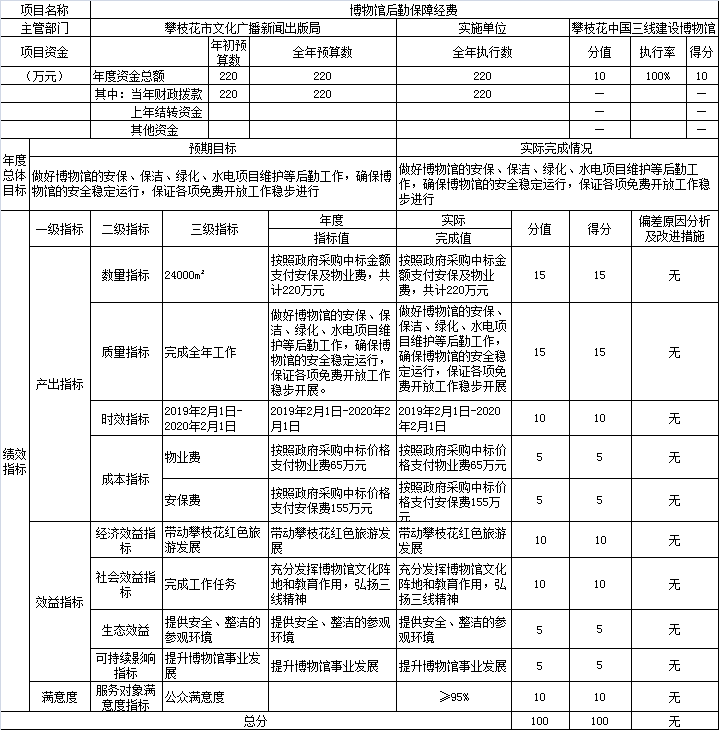 项目单位金额项目内容备注攀枝花市仁和区文化广播电视和旅游局100用于补助第六届中国自驾游房车露营大会暨攀枝花市仁和区首届露营节攀财资教〔2019〕81号攀财资教〔2019〕141号攀枝花市文艺创评室21用于印制《攀枝花市文化旅游地图》和《攀枝花市文化旅游指南》攀财资教〔2019〕81号攀枝花中国三线建设博物馆64用于制作《三线建设》二维动漫一部、手书一套及创作《三线故事》集全攀财资教〔2019〕81号攀枝花市文化艺术中心28用于第十届欢乐阳光节开幕式文艺演出及配套活动攀财资教〔2019〕81号攀财资教〔2019〕141号攀枝花市文化广播电视和旅游局65第十届攀枝花欢乐阳光节开幕式、相关配套活动及文旅产品的宣传营销攀财资教〔2019〕141号攀枝花市文化馆22开幕式舞台搭建及相关演出设备租赁攀财资教〔2019〕141号合   计300项目单位金额项目内容攀枝花市仁和区文化广播电视和旅游局100用于补助第六届中国自驾游房车露营大会暨攀枝花市仁和区首届露营节攀枝花市文艺创评室21用于印制《攀枝花市文化旅游地图》和《攀枝花市文化旅游指南》攀枝花中国三线建设博物馆31.74用于制作《三线建设》二维动漫一部、手书一套及创作《三线故事》集全招标费用首批款攀枝花市文化艺术中心27.64用于第十届欢乐阳光节开幕式文艺演出及配套活动攀枝花市文化广播电视和旅游局64.8第十届攀枝花欢乐阳光节开幕式、相关配套活动及文旅产品的宣传营销攀枝花市文化馆22开幕式舞台搭建及相关演出设备租赁合   计267.18项目支出绩效自评表项目支出绩效自评表项目支出绩效自评表项目支出绩效自评表项目支出绩效自评表项目支出绩效自评表项目支出绩效自评表项目支出绩效自评表项目支出绩效自评表项目支出绩效自评表项目支出绩效自评表项目支出绩效自评表项目支出绩效自评表项目支出绩效自评表（2019年度）（2019年度）（2019年度）（2019年度）（2019年度）（2019年度）（2019年度）（2019年度）（2019年度）（2019年度）（2019年度）（2019年度）（2019年度）（2019年度）项目名称项目名称市级2019年重要文化旅游活动专项经费市级2019年重要文化旅游活动专项经费市级2019年重要文化旅游活动专项经费市级2019年重要文化旅游活动专项经费市级2019年重要文化旅游活动专项经费市级2019年重要文化旅游活动专项经费市级2019年重要文化旅游活动专项经费市级2019年重要文化旅游活动专项经费市级2019年重要文化旅游活动专项经费市级2019年重要文化旅游活动专项经费市级2019年重要文化旅游活动专项经费市级2019年重要文化旅游活动专项经费主管部门主管部门攀枝花市文化广播电视和旅游局攀枝花市文化广播电视和旅游局攀枝花市文化广播电视和旅游局攀枝花市文化广播电视和旅游局攀枝花市文化广播电视和旅游局实施单位市文广旅局、仁和区文广旅局、市文化馆、市文艺创评室、三线建设博物馆市文广旅局、仁和区文广旅局、市文化馆、市文艺创评室、三线建设博物馆市文广旅局、仁和区文广旅局、市文化馆、市文艺创评室、三线建设博物馆市文广旅局、仁和区文广旅局、市文化馆、市文艺创评室、三线建设博物馆市文广旅局、仁和区文广旅局、市文化馆、市文艺创评室、三线建设博物馆市文广旅局、仁和区文广旅局、市文化馆、市文艺创评室、三线建设博物馆项目资金
（万元）项目资金
（万元）年初预算数年初预算数全年预算数全年执行数分值分值执行率执行率执行率得分项目资金
（万元）项目资金
（万元）年度资金总额年度资金总额300300267.18267.181010100%100%100%10项目资金
（万元）项目资金
（万元）其中：当年财政拨款其中：当年财政拨款300300267.18267.18———项目资金
（万元）项目资金
（万元）      上年结转资金      上年结转资金———项目资金
（万元）项目资金
（万元）  其他资金  其他资金———年度总体目标预期目标预期目标预期目标预期目标预期目标预期目标实际完成情况实际完成情况实际完成情况实际完成情况实际完成情况实际完成情况实际完成情况年度总体目标圆满完成第六届中国自驾游房车露营大会暨攀枝花市仁和区首届露营节、第十届攀枝花欢乐阳光节暨新浪微博第十届“金足迹”旅游峰会，加快打造国际阳光康养旅游目的地和区域文化高地，展现“英雄攀枝花·阳光康养地”城市形象。圆满完成第六届中国自驾游房车露营大会暨攀枝花市仁和区首届露营节、第十届攀枝花欢乐阳光节暨新浪微博第十届“金足迹”旅游峰会，加快打造国际阳光康养旅游目的地和区域文化高地，展现“英雄攀枝花·阳光康养地”城市形象。圆满完成第六届中国自驾游房车露营大会暨攀枝花市仁和区首届露营节、第十届攀枝花欢乐阳光节暨新浪微博第十届“金足迹”旅游峰会，加快打造国际阳光康养旅游目的地和区域文化高地，展现“英雄攀枝花·阳光康养地”城市形象。圆满完成第六届中国自驾游房车露营大会暨攀枝花市仁和区首届露营节、第十届攀枝花欢乐阳光节暨新浪微博第十届“金足迹”旅游峰会，加快打造国际阳光康养旅游目的地和区域文化高地，展现“英雄攀枝花·阳光康养地”城市形象。圆满完成第六届中国自驾游房车露营大会暨攀枝花市仁和区首届露营节、第十届攀枝花欢乐阳光节暨新浪微博第十届“金足迹”旅游峰会，加快打造国际阳光康养旅游目的地和区域文化高地，展现“英雄攀枝花·阳光康养地”城市形象。圆满完成第六届中国自驾游房车露营大会暨攀枝花市仁和区首届露营节、第十届攀枝花欢乐阳光节暨新浪微博第十届“金足迹”旅游峰会，加快打造国际阳光康养旅游目的地和区域文化高地，展现“英雄攀枝花·阳光康养地”城市形象。圆满完成第六届中国自驾游房车露营大会暨攀枝花市仁和区首届露营节、第十届攀枝花欢乐阳光节暨新浪微博第十届“金足迹”旅游峰会，推进攀枝花国际阳光康养旅游目的地建设，促进文化旅游深度融合，打造特色品牌文旅活动，推介攀枝花特色旅游产品，推动攀枝花文化旅游高质量发展，建设文化旅游高地。圆满完成第六届中国自驾游房车露营大会暨攀枝花市仁和区首届露营节、第十届攀枝花欢乐阳光节暨新浪微博第十届“金足迹”旅游峰会，推进攀枝花国际阳光康养旅游目的地建设，促进文化旅游深度融合，打造特色品牌文旅活动，推介攀枝花特色旅游产品，推动攀枝花文化旅游高质量发展，建设文化旅游高地。圆满完成第六届中国自驾游房车露营大会暨攀枝花市仁和区首届露营节、第十届攀枝花欢乐阳光节暨新浪微博第十届“金足迹”旅游峰会，推进攀枝花国际阳光康养旅游目的地建设，促进文化旅游深度融合，打造特色品牌文旅活动，推介攀枝花特色旅游产品，推动攀枝花文化旅游高质量发展，建设文化旅游高地。圆满完成第六届中国自驾游房车露营大会暨攀枝花市仁和区首届露营节、第十届攀枝花欢乐阳光节暨新浪微博第十届“金足迹”旅游峰会，推进攀枝花国际阳光康养旅游目的地建设，促进文化旅游深度融合，打造特色品牌文旅活动，推介攀枝花特色旅游产品，推动攀枝花文化旅游高质量发展，建设文化旅游高地。圆满完成第六届中国自驾游房车露营大会暨攀枝花市仁和区首届露营节、第十届攀枝花欢乐阳光节暨新浪微博第十届“金足迹”旅游峰会，推进攀枝花国际阳光康养旅游目的地建设，促进文化旅游深度融合，打造特色品牌文旅活动，推介攀枝花特色旅游产品，推动攀枝花文化旅游高质量发展，建设文化旅游高地。圆满完成第六届中国自驾游房车露营大会暨攀枝花市仁和区首届露营节、第十届攀枝花欢乐阳光节暨新浪微博第十届“金足迹”旅游峰会，推进攀枝花国际阳光康养旅游目的地建设，促进文化旅游深度融合，打造特色品牌文旅活动，推介攀枝花特色旅游产品，推动攀枝花文化旅游高质量发展，建设文化旅游高地。圆满完成第六届中国自驾游房车露营大会暨攀枝花市仁和区首届露营节、第十届攀枝花欢乐阳光节暨新浪微博第十届“金足迹”旅游峰会，推进攀枝花国际阳光康养旅游目的地建设，促进文化旅游深度融合，打造特色品牌文旅活动，推介攀枝花特色旅游产品，推动攀枝花文化旅游高质量发展，建设文化旅游高地。绩
效
指
标一级指标二级指标三级指标三级指标年度指标值年度指标值实际完成值实际完成值分值分值得分偏差原因分析及改进措施偏差原因分析及改进措施绩
效
指
标产出指标（50分）数量指标（15分）指标1：第一项活动指标1：第一项活动第六届中国自驾游房车露营大会第六届中国自驾游房车露营大会已完成。已完成。7.57.57.5绩
效
指
标产出指标（50分）数量指标（15分）指标2：第二项活动指标2：第二项活动第十届攀枝花欢乐阳光节第十届攀枝花欢乐阳光节已完成。已完成。7.57.57.5绩
效
指
标产出指标（50分）质量指标（15分）工作质量工作质量按照要求报时保质保量完成各项工作。按照要求报时保质保量完成各项工作。印制《攀枝花市文化旅游地图》和《攀枝花市文化旅游指南》，制作《三线建设》二维动漫一部、手书一套及创作《三线故事》集全，开幕式文艺演出及配套活动等，丰富了活动内容。印制《攀枝花市文化旅游地图》和《攀枝花市文化旅游指南》，制作《三线建设》二维动漫一部、手书一套及创作《三线故事》集全，开幕式文艺演出及配套活动等，丰富了活动内容。151514博物馆2020年完成产品制作博物馆2020年完成产品制作绩
效
指
标产出指标（50分）时效指标（10分）完成时间完成时间规定时间内完成规定时间内完成2019年完成。2019年完成。10108博物馆2020年完成产品制作博物馆2020年完成产品制作绩
效
指
标产出指标（50分）成本指标（10分）经费预算经费预算严格按照经费预算执行严格按照经费预算执行市文广旅局64.8万元，市文化馆22万元，市文艺创评室21万元，市文化艺术中心27.64万元，三线建设博物馆31.74万元，仁和区文广旅局100万元。市文广旅局64.8万元，市文化馆22万元，市文艺创评室21万元，市文化艺术中心27.64万元，三线建设博物馆31.74万元，仁和区文广旅局100万元。10108预算指标下达300万，由于年底部分款项尚未支付导致财政收回，造成实际预算安排执行267.18万元.预算指标下达300万，由于年底部分款项尚未支付导致财政收回，造成实际预算安排执行267.18万元.绩
效
指
标效益指标（30分）经济效益指标（10分）文旅经济文旅经济促进文旅经济快速健康发展促进文旅经济快速健康发展2019年全市完成旅游收入415.86亿元，同比增长23.22%；接待游客3014.81万人次，同比增长17.47%。2019年全市完成旅游收入415.86亿元，同比增长23.22%；接待游客3014.81万人次，同比增长17.47%。101010绩
效
指
标效益指标（30分）社会效益指标（10分）文化旅游社会影响文化旅游社会影响文旅产品不断丰富，多产业融合度不断提升文旅产品不断丰富，多产业融合度不断提升积极引导推进了全市重大重点文旅新业态建设，文旅产品不断丰富，多产业融合度不断提升 ；推进公共文化体系建设，文旅服务功能不断完善和延伸，文化内涵和旅游品质提升 ；文旅形象、城市竞争力不断提升。积极引导推进了全市重大重点文旅新业态建设，文旅产品不断丰富，多产业融合度不断提升 ；推进公共文化体系建设，文旅服务功能不断完善和延伸，文化内涵和旅游品质提升 ；文旅形象、城市竞争力不断提升。101010绩
效
指
标效益指标（30分）生态效益指标（5分）文化和旅游生态效益文化和旅游生态效益促进文旅融合促进文旅融合推进攀枝花国际阳光康养旅游目的地建设，促进文化旅游深度融合。推进攀枝花国际阳光康养旅游目的地建设，促进文化旅游深度融合。555绩
效
指
标效益指标（30分）可持续影响指标（5分）文化和旅游可持续发展文化和旅游可持续发展推动文旅高质量发展推动文旅高质量发展推动攀枝花文化旅游高质量发展，建设文化旅游高地。推动攀枝花文化旅游高质量发展，建设文化旅游高地。555绩
效
指
标满意度指标（10分）服务对象满意度指标（10分）游客和群众满意度游客和群众满意度满意度提高满意度提高通过项目实施，促进了文旅经济增长，项目经济效益、社会效益显著，群众和游客满意度提高。通过项目实施，促进了文旅经济增长，项目经济效益、社会效益显著，群众和游客满意度提高。101010绩
效
指
标合计合计合计合计合计合计合计合计10010095项目支出绩效自评表（2019年度）